,,BITUČIŲ ‘‘GRUPĖS    TREČIOJI SAVAITĖ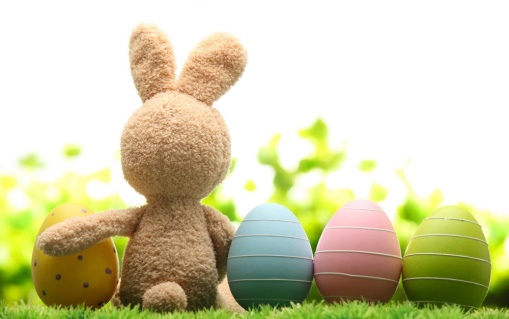 2020 04/06-04/10,,VELYKOS‘‘ Bendraujame su tėvais sukurtos svetainės pagalba, taip pat individualiai, dauguma tėvų  siunčia savo nuotraukas ir filmuotą medžiagą. Tėvai drauge su vaikais skaito specialiai sukurtą pasaką nuotoliniam ugdymui, pagal kurios siužetą atlieka užduotis. Kad vaikams būtų įdomiau įtraukėme nesudėtingus stem eksperimentus, muzikinius intarpus, kurie vaikams padeda ne tik linksmai leisti laiką, bet ir      atlikti užduotis. TIKLSAS;   Padėti šeimoms, ugdyti vaikus namuose, tobulinant  meninę, komunikavimo, pažintinę, bei sveikatos saugojimo kompetencijas. UŽDAVINIAI:    Aptarti su tėvais turimas priemones savaitės veiklai.                              Siekti glaudaus bendradarbiavimo su tėvais, aptariant pagalbą nuotolinio darbo                                    eigoje .                               Siekti, kad vaikų ugdymas namuose būtų įvairus .                               Įtraukti į veiklas Kimochis programą, nusiraminimo žaidimus.Meninei  kompetencijai tobulinti:               1.Pagaminti erdvinį margutį.               2. Spalvų tyrinėjimui Stem  eksperimentas: ,,Spalvoti burbulai''               3.Spalvoms JAUSMUČIAI  Spalvos https:/m.yuotube.com/watch?v=65YU...Vaikai išbanė naujus dailės technikos būdus,gamino margučius , puošė šakeles.                                                                                                   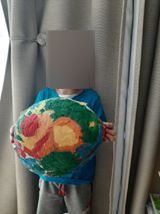 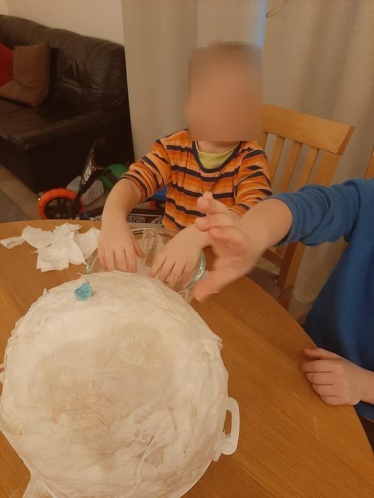 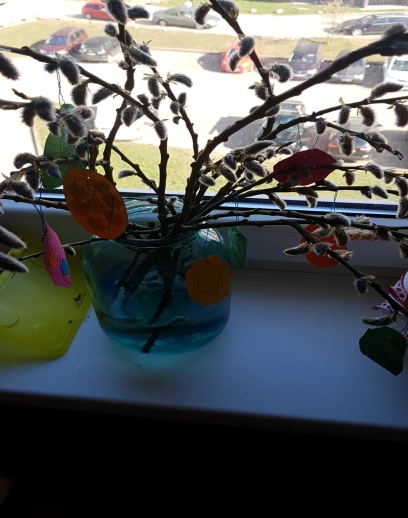 Linksmas margučių  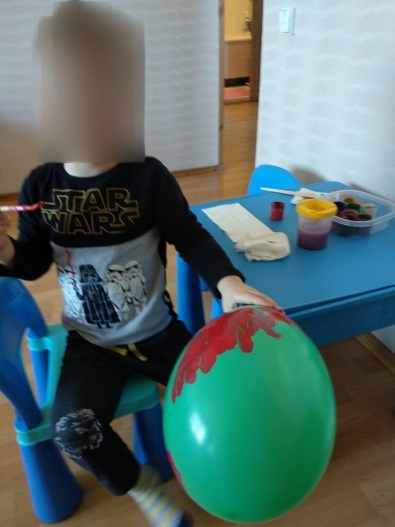 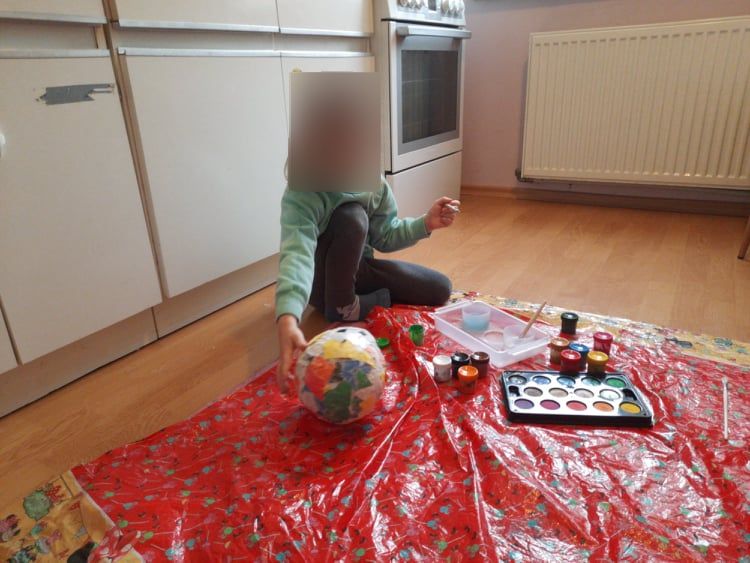 kūrybos procesas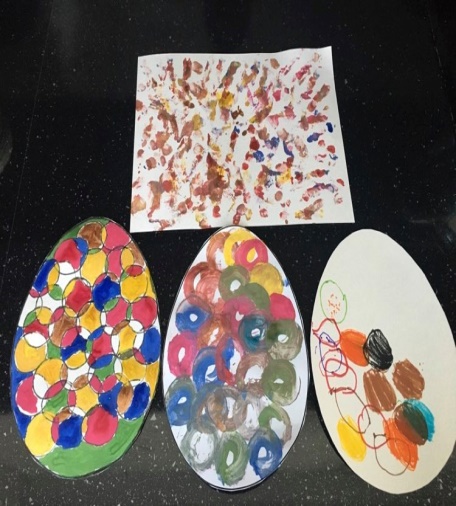 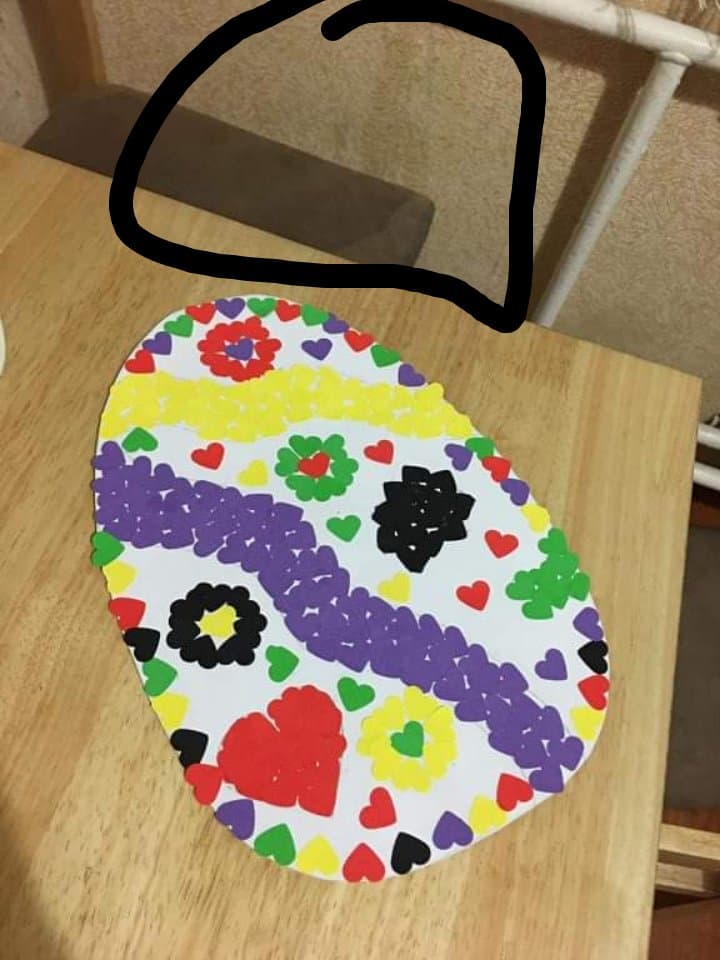 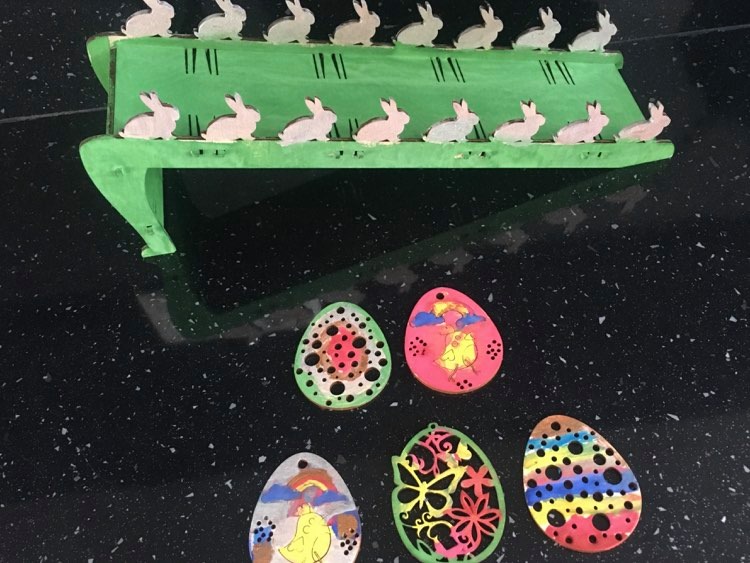 O čia   Smiltės eksperimentai  spalvoti burbulai. 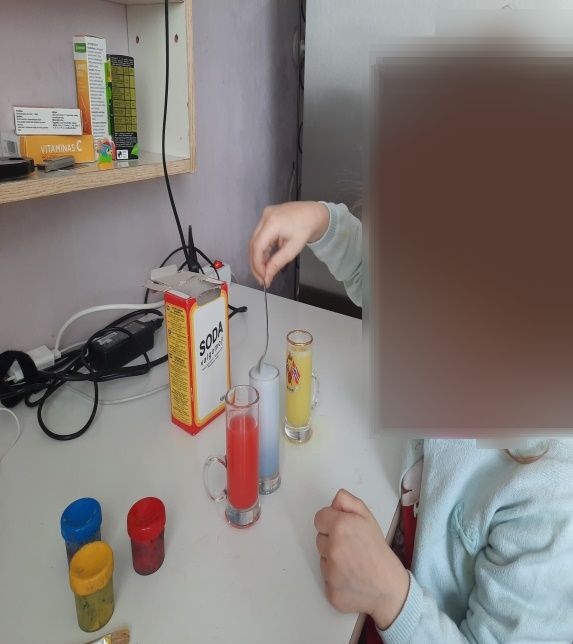 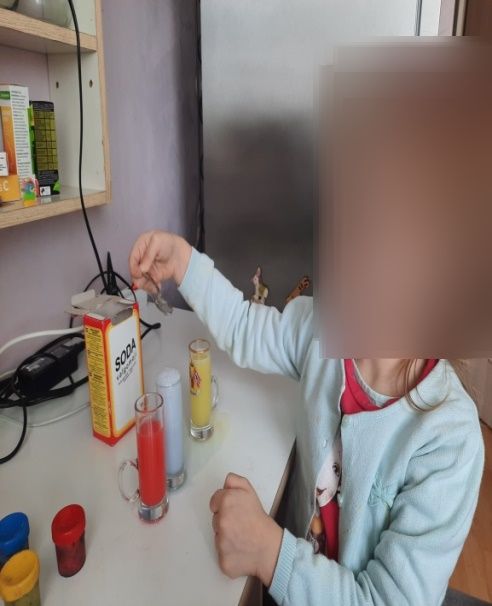 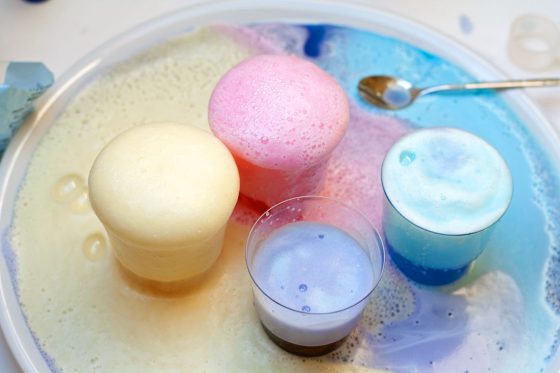 Skaičiavimui matavimui:              1.. Piešti, kirpti , suskaičiuoti margučius, lyginti didesnis, mažesnis,.               2. Skaičiai vaikams https:/m.yuotube.com/watch?v=IlfkB...              3.Mokomės skaičiuoti  https://www.youtube.com/watch?v=Pb3c-EG8i74              4.Geometrinės figūros. https:   . https://www.youtube.com/watch?v=K8zPX31zl30&geN0mBuReR2tcCkMDDaBzVUatynf&index=2Skaičiavimui ir matavimui vaikai kirpo margučius,kartu tobulindami ir kirpimo įgūdžius, lygino juos didelis, mažas,taip pat klausėsi linksmų dainelių skačiavimui, skaičių pažinimui, bei geometrinių figūrų įsisavinimui.Saičiuojam  kiaušinius,lygiman juos pagal  dydį, bei mokomės geometrines figūras.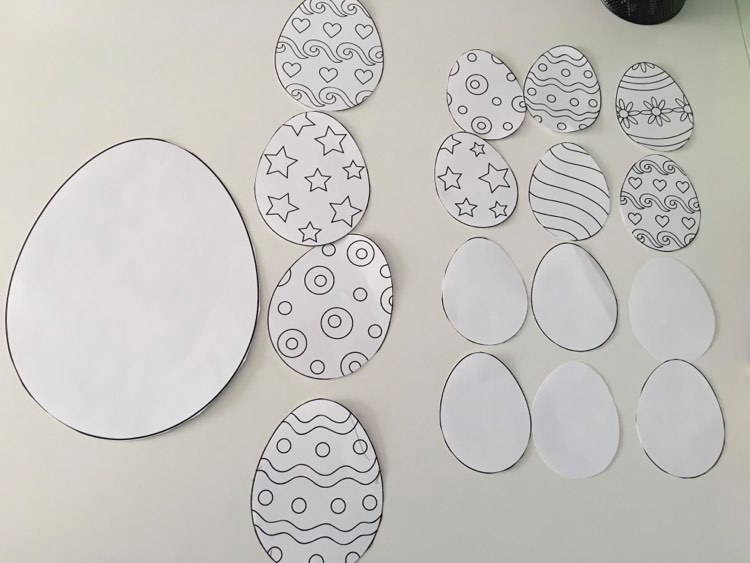 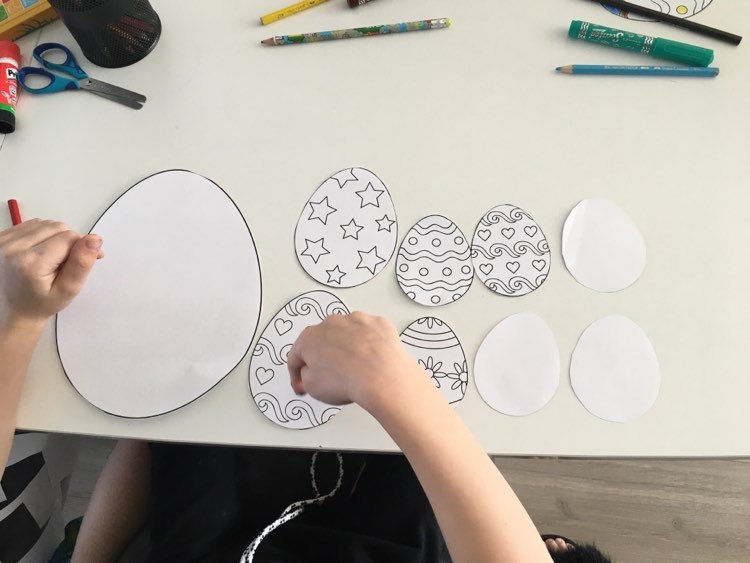 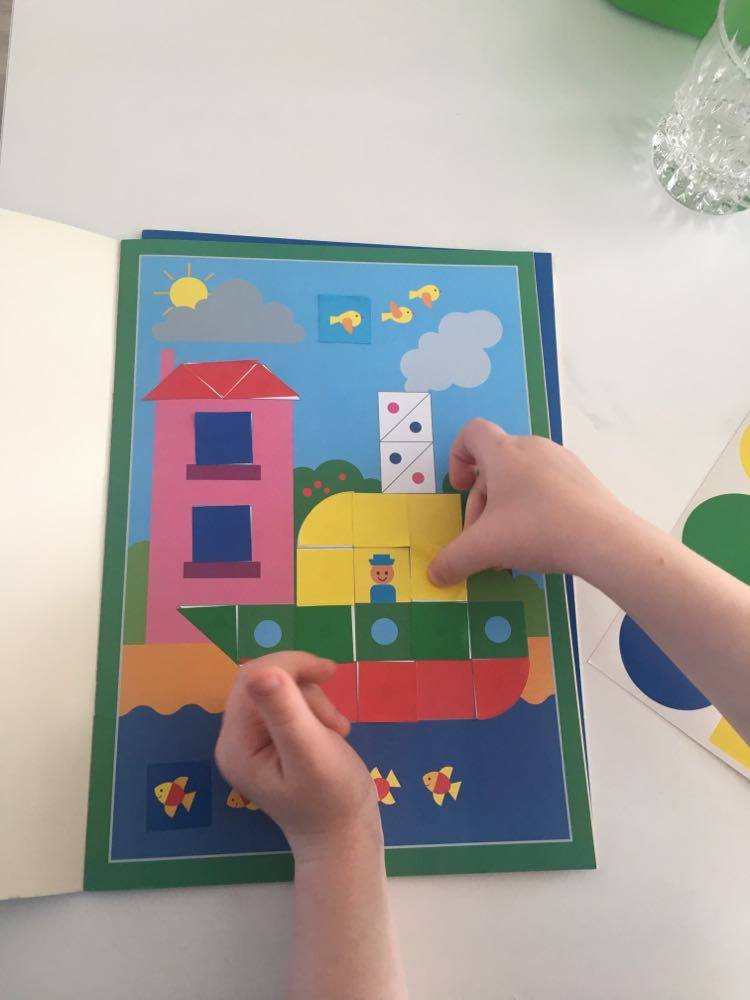  Sakytinei ir rašytinei kalbai ugdyti:              1. Užbaigti  sakinį ,,Bėgo kiškis per kalniuką….              2 .Susipažinti su raide ’ ,,V’’ sugalvoti žodžių, nupiešti ir dekoruoti raidę..              3. K. Ivinsko eilėraštis  ,,Velykos''              4.Abėcėlė https://www.youtube.com/watch?v=q9IT577g994Namuose vaikai susipažino su radėmis ,V‘‘,,Z‘‘ Labai smagiai išklausė dainelę apie raides, piešė raides ir dekoravo, kai kurie vaikai atsiuntė video mežiagą. Žygimantas labai įdomiai sukūrė sakinio pabaigą  improvizuodams įtraukdams naujus personažus: ,,Bėgo kiškis per kalniuką, sutiko ten velykų bobutę,kuri atnešė jam dovanų‘‘. Bėgo kiškis ir surado ten morką. Bėgo kiškis ir pamatė ten kopūstą.Deimantas ir Žygimantas mokosi raidžių.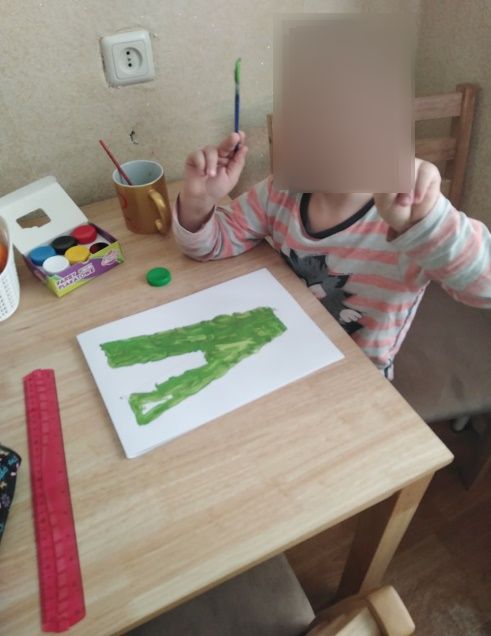 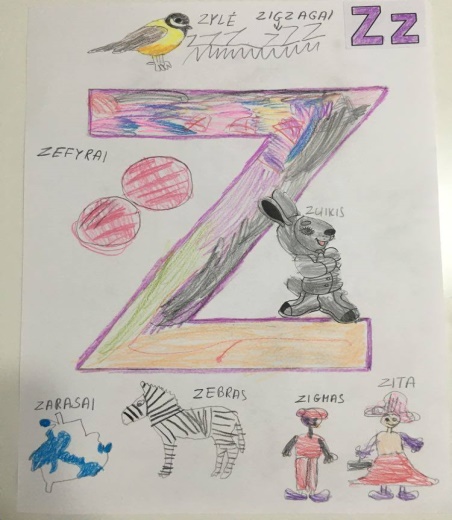 Labai, svrbu, kad vaikai laikytūsi higienos,saugojant save ir kitus, todėlsveikatos saugojimo kompetencijai įtvirtinti  parinkome daineles  šia tema, siekiant, kad vaikai  ir namuose laikytūsi asmens higienos, nepamirštų plauti rankų ir valyti dantukų.             1. Plauname rankas https://www.youtube.com/watch?v=9lq9AfvaFuw             2.Kaip valyti dantukus  https://www.youtube.com/watch?v=R0oIXCHXE74Vaikams labai patinka daryti eksperimentus, todėl parinkome stem eksperimentus, su kiaušianiais, kuriuos  jie sėkmingai  atliko, kai kurie vaikai atsiuntė eksperimento nuotraukas, kai kurie filmuotą medžiagą kur matosi vaikų emocijos ir komentarai. Eksperimento esmė buvo kaip pasikeitė kiaušinis, pamerkus jį į skirtingą skystį ( vanduo ir Maistinis actas) kaip  po paros keičiasi kiaušinio lukštas.Taip pat atliko dar vieną eksperimentą į kurį kiaušinius merkė į sūrų ir paprastą vandenį, kurio metu sūriam vandenyje kiaušinis neskęsta, o paprastame skęsta. Mamų padedami ieškojo medžiagos internete kodėl taip vyksta.Eksperimento pradža ir rezultatas. 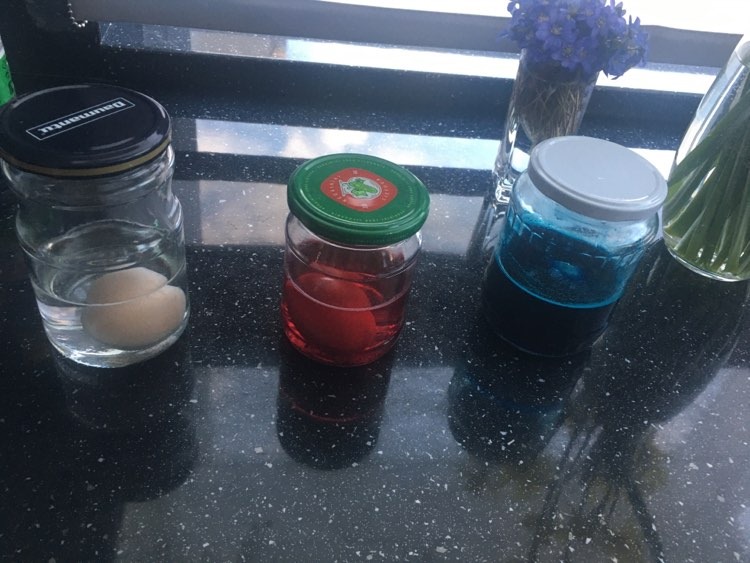 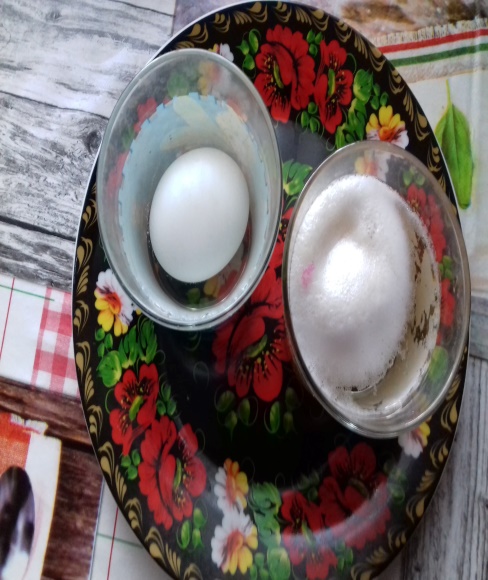 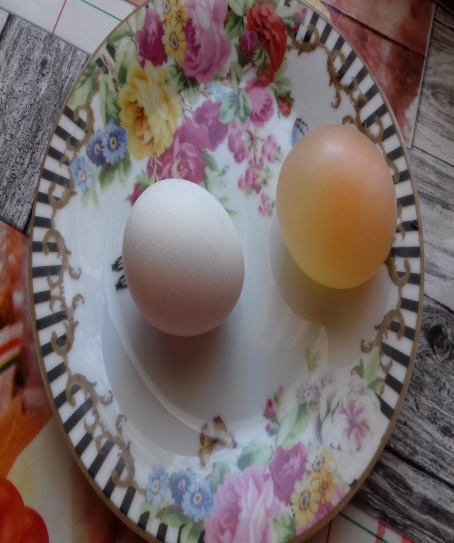 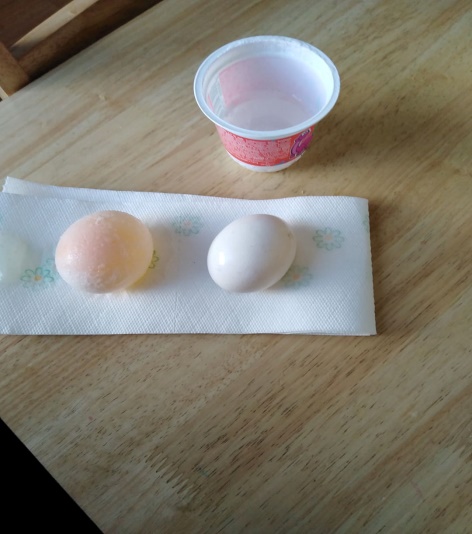 Vaikai namuose darydami užduotis, žiūrėjo, paklausė  dainelių kurios vaikus supažindino su skaičiais,  mokėsi skaičiuoti,  prisiminė spalvas bei geometrines geometrines figūras. Kirpdami ir skaičiuodami kiaušinius įtvirtino sąvokas ,,Didelis‘‘,, Mažas‘‘  Vaikų atsipalaidavimui ir nusiraminimui drauge su tėvais pasiūlėme pažaisti nusiraminimo  žaidimą,,Užpūsk žvakę‘‘ prisiminti ,,Kimochis‘‘ programą. Bendraudamos su tėvais pastebėjome, kad vis daugiau tėvų siunčia ne tik nuotraukas, bet ir filmuotą,medžiagą, kartu aptarėme kaip panaudosime  visa sukauptą medžiagą. Susitarėmė , kad nuotraukas sudėsime į vieną albumą, kurį vaikai galės pažiūrėti sugrįžę į darželį, filmuotą medžiagą vaikams parodysime , bus smagu pasidžaugti savo darbais namuose. 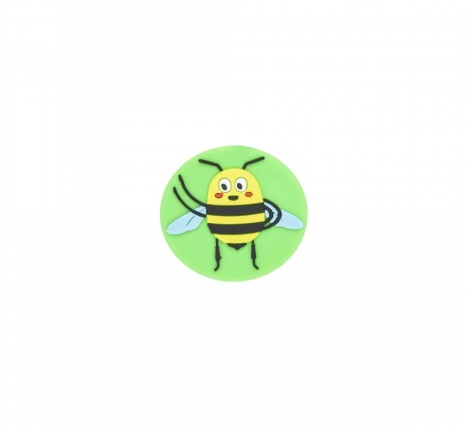 